Forscherhütte für Kita Zauberweide eröffnetSpende von Evonik ermöglichte den Bau einer „Forscherhütte“Eröffnung mit Chemie-Experiment und vielen GästenEvonik möchte bei Kindern das Interesse für Naturwissenschaften weckenBei strahlendem Sonnenschein wurde Ende Juli in der Kindertagesstätte Zauberweide in Bruchköbel ausgelassen gefeiert, nachdem Evonik Industries 2.500 Euro für eine Forschungseinrichtung gespendet hatte. Durch die zweckgebundene Spende für den Bildungsbereich „Forschen und Experimentieren“ und mit zusätzlichen Spenden des Elternbeirats entstand eine komplett eingerichtete Forscherhütte, die nun eröffnet wurde.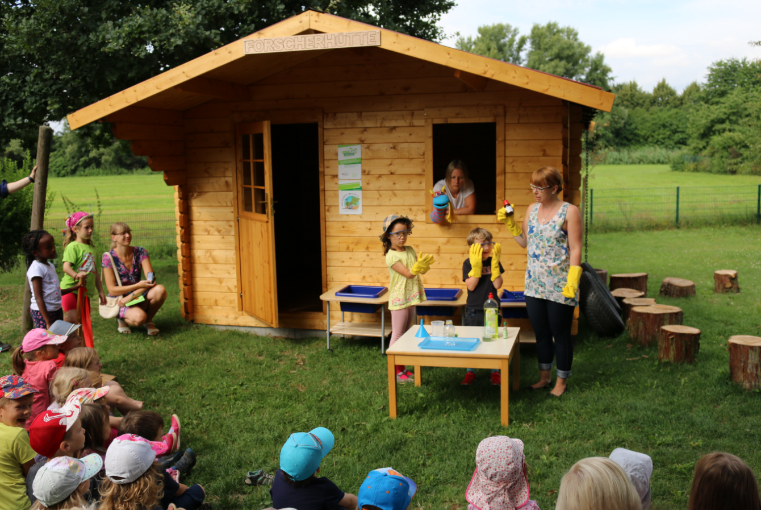 Bildunterschrift: Open-Air-Labor: Schon bei der Eröffnung der Forscherhütte gab es ein Experiment zu bestaunen. Foto: Kita ZauberweideMit Mikroskopen, Lupen, Magneten, Matschtischen und Pipetten können die Kinder der Kindertagesstätte Zauberweide zukünftig die Natur entdecken und gemeinsam mit den pädagogischen Fachkräften experimentieren. Christian Krieger, Leiter der Kita Zauberweide, bedankte sich im Namen des Teams, der Kinder und der Eltern für die finanzielle Unterstützung von Evonik.Evonik setzt sich dafür ein, bei Kindern im Kindergarten- und Grundschulalter das Interesse für Naturwissenschaften zu wecken. Dazu trägt auch die unternehmensinterne Initiative "Young Spirit" bei. Über 180 Mitarbeiterinnen und Mitarbeiter von Evonik sind dort als Paten angemeldet und führen in Kindergärten, Kindertagesstätten und Schulen, gemeinsam mit den Kindern auf spielerische und kindgerechte Weise Experimentierstunden durch. Einfache und leicht verständliche Versuche zeigen, wie Naturwissenschaften funktionieren.Informationen zum Konzern Evonik, der kreative Industriekonzern aus Deutschland, ist eines der weltweit führenden Unternehmen der Spezialchemie. Profitables Wachstum und eine nachhaltige Steigerung des Unternehmenswertes stehen im Mittelpunkt der Unternehmensstrategie. Die Aktivitäten des Konzerns sind auf die wichtigen Megatrends Gesundheit, Ernährung, Ressourceneffizienz sowie Globalisierung konzentriert. Evonik profitiert besonders von seiner Innovationskraft und seinen integrierten Technologieplattformen. Evonik ist in mehr als 100 Ländern der Welt aktiv. Mehr als 33.500 Mitarbeiter erwirtschafteten im Geschäftsjahr 2015 einen Umsatz von rund 13,5 Milliarden € und ein operatives Ergebnis (bereinigtes EBITDA) von rund 2,47 Milliarden €.Rechtlicher HinweisSoweit wir in dieser Pressemitteilung Prognosen oder Erwartungen äußern oder unsere Aussagen die Zukunft betreffen, können diese Prognosen oder Erwartungen der Aussagen mit bekannten oder unbekannten Risiken und Ungewissheit verbunden sein. Die tatsächlichen Ergebnisse oder Entwicklungen können je nach Veränderung der Rahmenbedingungen abweichen. Weder Evonik Industries AG noch mit ihr verbundene Unternehmen übernehmen eine Verpflichtung, in dieser Mitteilung enthaltene Prognosen, Erwartungen oder Aussagen zu aktualisieren.2. August 2016Ansprechpartner
Stefan KnichelStandortkommunikation Telefon +49	 6181 59-6386Telefax +49	 6181 59-76386stefan.knichel@evonik.com Evonik Technology & Infrastructure GmbHRellinghauser Straße 1-1145128 EssenTelefon +49 201 177-01Telefax +49 201 177-3475www.evonik.deGeschäftsführungGregor Hetzke, VorsitzenderDr. Clemens Immanuel Herberg,Stefan BehrensSitz der Gesellschaft ist EssenRegistergerichtAmtsgericht EssenHandelsregister B 25884